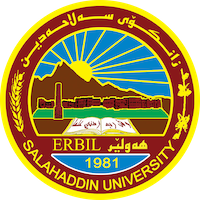 Academic Curriculum Vitae Personal Information:                                                                              Full Name: ashna othman mohammad                                                                        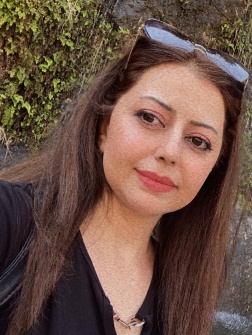 Academic Title: assistant lecture Email: ashna.mohammad@su.edu.krdMobile:7504817521Education:State all educations accomplishedBSc: 2004 college of agricultural engineering science MSc: 2011 college of agricultural engineering scienceEmployment:State employment starting from first employment2005 from the ministry of agriculture13/4/2007 Salahadin university /Erbil Qualifications Teaching qualificationsIT qualifications: word, excel, power point  , IBM , SPSS StatisticsLanguage qualifications such as TOEFL, IELTS or any equivalent :4.5Any professional qualification: NONEYou could put any professional courses you have attended	election course,  IELTS Course ,general English course,  power point Prezi courseTeaching experience:State all teaching courses you delivered, stating undergraduate Field crop diseases, horticulture diseases , plant pathology , mycology , post harvest diseasesCourses, trainings, lab supervision, etc.,Research and publicationsState all researches, publication you made.Ecofriendly approaches for the management of rose powdery mildew (Podosphaera pannosa var. rosae)Comparison between chemical and non-chemical control of cypress seedling damping off
Conferences and courses attendedGive details of any conferences you have attended and those at which you have presented delivered poster presentations.UNIVErSITY INSTITUTE , Erbil, Kurdistan | Los Angeles, USA In Partnership with Cornerstone English • ENGLISH LANGUAGE ACADEMY •Certificate of ParticipationAshna Othman Mohammad• Salahaddin University | Erbil, Kurdistan | 08 February 2023 Conversation Partner in English as a Second LanguageFor Participating at the International Collaborative Conference of modern agricultural Technologies (ICCMAT) as an attendance. March 24-25,2021-erbilHas attended in the 2 nd  International Conference of Medical and Biological Techniques (ICMBT 2021 ) organized by EPU , NTU , AND ATU 10 th – 11th English language academy certificate participation.Has successfully completed the ielts preparation course(120 hours)  from January to 10th April,2017.as successfully completed an English Language Proficiency course/ Advanced level from 29/06/2019 to 08/08/2019 as a pre-requisite for postgraduate studies and academic title at Salahaddin University Language Centre in collaboration with the AMIDEAST non-profit organization.Ashna Othman Mohammad : his/her participation in the training course about "Statistics and Statistical Data Analysis with SPSS, raphPad Prism" held in March 10-14, 2019 in Erbil, Kurdistan Region of Iraq at Department of athematics, College of Science, Salahaddin University-Erbil.For the Attendance in the 4th International Engineering Conference (IEC2018) which was held On February 26-27, 2018 in Erbil, Iraq by Ishik University and Erbil Polytechnic University.In recognition of your participation as an Attendee in the 6th International Conference and Workshops on Basic and Applied Sciences .(6th ICOWOBAS2017).CERTIFICATE OF PARTICIPATION 1ª ICAS 2019, SALAHADDIN UNIVERSITY - ERBIL COLLEGE OF AGRICULTURAL ENGINEERING SCIENCES 6* -7* November, 2019This certificate is proudly presented ashna othman m.kareem/ Salahaddin university -erbil.Funding and academic awards List any bursaries, scholarships, travel grants or other sources of funding that you were awarded for research projects or to attend meetings or conferences. NONEProfessional memberships List any membership you hold of any professional body or learned society relevant to your research or other life activities.Professional Social Network Accounts:List your profile links: https://academics.su.edu.krd/ashna.mohammad of ResearchGate: https://www.researchgate.net/profile/Ashna-Mohammadhttps://orcid.org/my-orcid?orcid=0000-0001-7305-2651#:~:text=https%3A//orcid.org,0001%2D7305%2D2651LinkedIn : https://www.linkedin.com/feed/ Google scholar .: https://scholar.google.com/citations?view_op=list_works&hl=ar&user=P0eKfzAAAAAJIt is also recommended to create an academic cover letter for your CV, for further information about the cover letter, please visit below link:https://career-advice.jobs.ac.uk/cv-and-cover-letter-advice/academic-cover-letter/